1-тапсырма: Алишер 2 балық ұстап аланда Мирас 1 балық ұстайды. Екеуі қосылып 12 балық ауласа, Әлишер неше балық, Мирас неше балық ұстаған?2-тапсырма екі балада 10 алмұрт бар. Олардың біреуі бір алмұрт жеді, ал екіншісі 3 алмұрт жеді. Сонда олардың қолдарында сандары бірдей алмұрттар қалды.Әуелде екеуінде қаншадан болған?А Б В Г Д3+16 7-45 20+50 70-30 90-605+13 69-3 10+80 90-20 66-214+6 88-2 30+60 60-20 100-2032+7 62-6 20+40 80-30 80-840+5 10-28 40+60 100-0 70-709+1 6-2 30+40 90-50 9-53-тапсырма: Мотоцикл 4 сағат жүрген. Бірінші сағатта ол 20 километр жол жүрді. Ал келесі әр сағатқа 10 километр артығымен жүрсе, мотоцикл барлығы неше километр жол жүрді?4-тапсырма: Егер менің ақшама 160 теңге қосса, менің ақшам ағамның ақшасымен бірдей болады. Ал ағам екеуміздің ақшамызды қосқанда 900 теңгені құрайды. Менде қазір қанша ақша бар5-тапсырма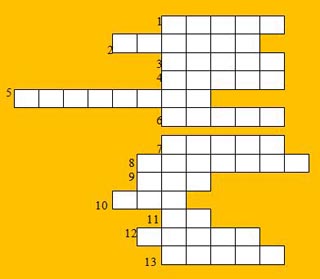 Еңбек сабағында қағазды жапсыру үшін қолданатын құрал.Қ.Р. тәуелсіздік күнінде айтылатын ән.Жұмсақ ойыншық жасағанда ішіне не саламыз?Біз күнделікті мектепке не үшін келеміз?Пластилиннің қазақшасы.Қию үшін қолданатын зат.Біз инемен жұмыс істеген кезде саусағымызға не киеміз?Еңбек сабағында жасайтын заттың бірі.Жыл мезгілі.Қ.Р-ның туында орын алған белгі.Еңбек сабағында тоқитын құрал.Туымызда қай құстың бейнесі бейнеленген.Біз оның бетінде жазамыз.6-тапсырма: Сөздерді дұрыс құрастыр және артық сөзді алып таста: ҚРАЫБЗ, АУЫҚН, МААЛ, ЛАМАҚ, МҰТРЛА.3-тапсырма: Артық санды табыңыз: 30,28,24,21,18,15.7-тапсырма Есепте234+560= 876-123= 567-34= 511+165= 799-164=469-279= 204+765= 344+220= 624-524= 136+623=8- тапсырма 1)Жұмбақтар1.Екі қарын, төрт құлақ.Бұл не?(жастық)2.Сәуле шашып маңайғаҮш шырағы жанып тұр.Кезекпенен жағылып,Бағытқа жол салып тұр.(Бағдаршам )3. Сегіз аяқ,сегіз қол,Жібектен тор тоқиды,Өз ісінің шеберіСырын білген оқиды!(Өрмекші)2)Математикалық мақал –мәтелдерді жалғастыру 
1. Жеті жұрттың тілін біл,....2. Білекті бірді жығады, ....
3. Екі жақсы қас болмас,....
4. Досыңды үш күн сына ма,5. Бір елі ауызға –.....

6. Жүз теңгең болғанша,...7. Отыз тістен шыққан сөз,... 
8. Жалқаудың екі досы бар:... 
9-тапсырмаМатематикалық ребустар1. Әрбір әріппен бір цифрды белгілейді. Ұқсас әріптерді сол бірдей цифрменен белгілейді.Анықтаңызшы осы жазбаныа) АВ х А = CCC Ж:37х3=111 б)МННН- ККК =М Ж : 1000-999 =12. Т ,100 У (түзу)10-тапсырмаҮстелдің 4 бұрышы бар. Егер бір бұрышын кесіп тастаса, неше бұрыш қалады? (5)Мектеп ауласында 18 шырша өсіп тұр. Тағы да 4 емен және 3 шырша отырғызылды.  Мектеп ауласында барлығы неше шырша бар? (20)Төртеуі 4 сағат шахмат ойынын ойнады. Әрқайсысы қанша сағат шахмат ойнады? (4сағат) Қатар тұрған үш санның қосындысы да көбейтіндісі де 6-ға тең Ол қандай сан? (1,2,3)Түнгі сағат 11-де жаңбыр жауса, 48 сағаттан соң күн шығады деуге бола ма?  (Жоқ, себебі 48 сағаттан соң қайтадан түн болады)Жанұяда 3 ұл бар. Әр ұлдың 1 әкесі бар. Жанұяда неше бала бар? (4)1 жұмыртқаны қайнатуға 3 минут кетсе, 5 жұмыртқаны қайнатуға неше минут керек? (3мин)Бөлмеде 4 мысық отыр. Әр мысықтың алдында 3 мысық отыр. Бөлмеде барлығы неше мысық отыр? (4)Екі аяғымен түрегеп тұрған адамның салмағы 50кг, бір аяғымен тұрған адамның салмағы неше кг? (50 кг)Адамның 10 қолында неше саусақ бар? (50)